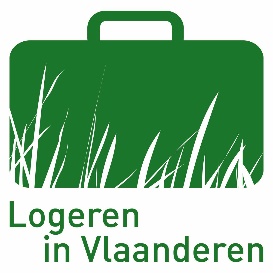 MESSAGE AUX CLIENTS DU B&B/DE L’HÔTEL/DU GÎTE Le B&B/l'hôtel/le gîte a été nettoyé et désinfecté avant votre arrivée, conformément aux directives de nettoyage visant à prévenir la propagation du coronavirus.Nous voudrions vous demander votre coopération pour garder cet hébergement propre et exempt de virus.Nous voudrions donc attirer votre attention sur les points suivants :
1/Ce que nous attendons de nos hôtes :Lavez-vous les mains régulièrement.Vous éternuez ou toussez ? Utilisez un mouchoir en papier et jetez-le immédiatement dans la poubelle prévue à cet effet.Lorsque vous sortez (de votre chambre), respectez la distance de 1,5 mètre. Si ce n’est pas possible, utilisez des masques buccaux (leur usage est obligatoire dans les bus, trams et trains).Évitez tout contact physique avec des personnes autres que vos compagnons de voyage. Évitez les paiements en espèces et optez pour un virement bancaire/paiement par bancontact/…

2/Dans le gîte/dans votre chambre :Chaque fois que vous entrez dans la chambre/le gîte, lavez-vous ou désinfectez-vous les mains avec des produits présents ici.Votre clé a été désinfectée, conservez-la avec vous et suivez les directives de l'exploitant.Touchez le moins de choses possible sur le chemin de votre chambre.Aérez régulièrement votre chambre. 3/L’exploitant :Comme nous devons nous aussi nous conformer aux exigences légales, nos services et nos installations seront différents, mais vous pouvez plus que jamais compter sur notre hospitalité. Nous nettoyons/désinfectons chaque jour les interrupteurs/boutons de porte/etc. des parties communes. Vous pouvez bien sûr toujours nous contacter par téléphone si vous avez des questions.  Nous sommes naturellement aussi à votre disposition (à une distance de 1,5 m).Si, ensemble, nous suivons ces directives, votre séjour se fera dans toutes les conditions de sécurité.Nous sommes convaincus que nous pouvons compter sur votre coopération ! Profitez bien de vos vacances !L’exploitant 